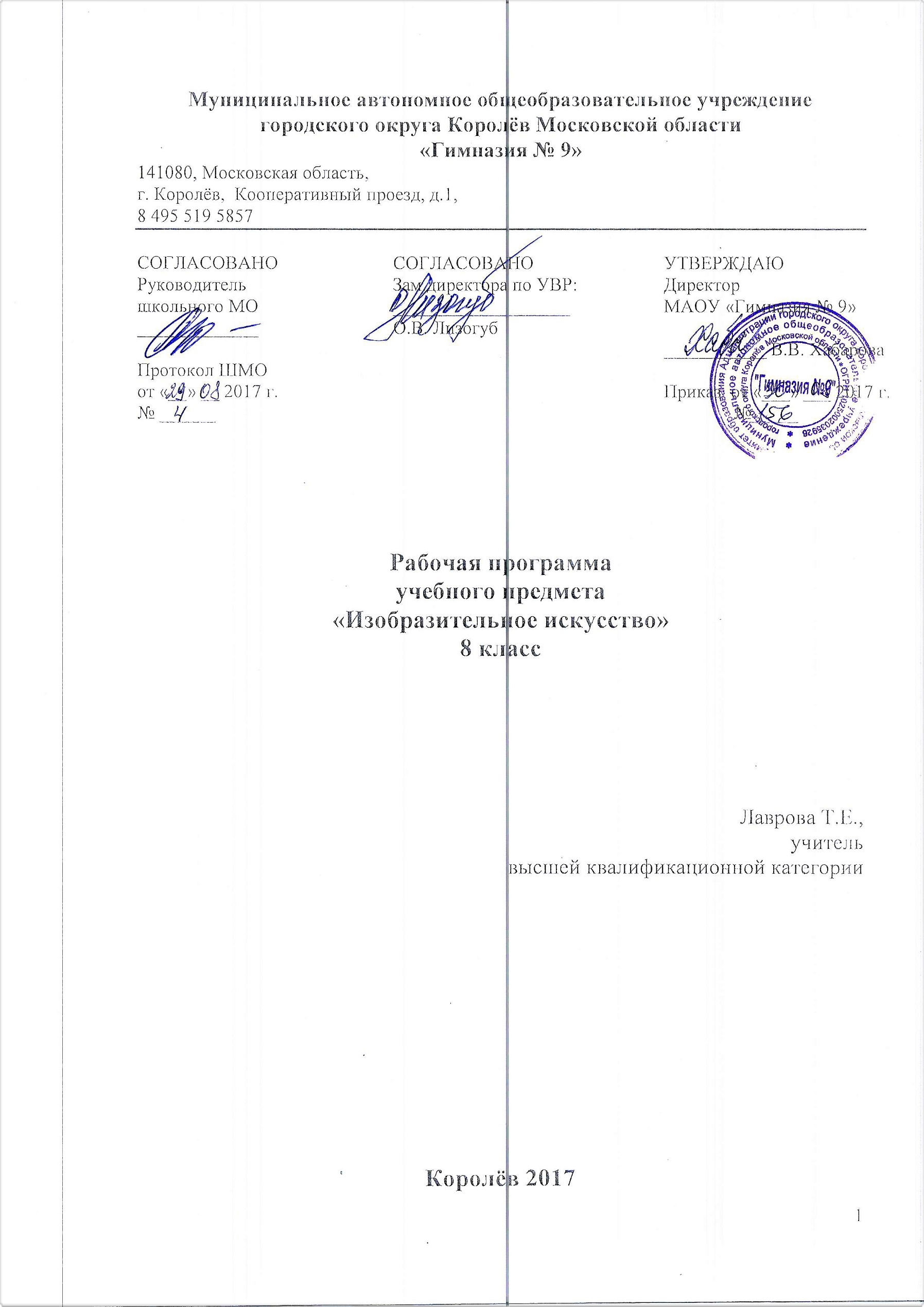 Пояснительная запискаРабочая программа учебного предмета «Изобразительное искусство» составлена в соответствии с требованиями Федерального государственного образовательного стандарта основного общего образования (приказ Министерства образования и науки РФ от 17.12.2010 г. № 1897), с учётом Примерной программы по учебному предмету «Изобразительное искусство», одобренной решением федерального учебно-методического объединения по общему образованию (протокол от 8 апреля 2015 г. № 1/15), на основе Основной образовательной программы основного общего образования МАОУ «Гимназия №9»Рабочая программа по изобразительному искусству ориентирована на учащихся 5-8-ых классов. Уровень изучения предмета базовый. Тематическое планирование рассчитано на 1 учебный час в неделю, что составляет 35 ч в год. Курс изобразительного искусства разработан как целостная система введения в художественную культуру и включает в себя на единой основе изучение всех основных видов пространственных (пластических) искусств: изобразительных — живопись, графика, скульптура; конструктивных — архитектура, дизайн; различных видов декоративно-прикладного искусства, народного искусства  —   традиционного крестьянского и народных промыслов, а также постижение роли   художника    в синтетических (экранных) искусствах — искусстве книги, театре, кино и т.д. Они изучаются в контексте взаимодействия с другими искусствами, а также в контексте конкретных связей с жизнью общества и человека.Изучение изобразительного искусства направлено на достижение цели:формирование художественной культуры учащихся как неотъемлемой части культуры духовной, т. е. культуры мироотношений, выработанных поколениями, воспитание нравственных чувств, уважение к культуре  народов многонациональной России и других стран.Основные задачи предмета «Изобразительное искусство»:формирование опыта смыслового и эмоционально - ценностного восприятия визуального образа реальности и произведений искусства;формирование понимания эмоционального и ценностного смысла визуально-пространственной формы;формирование активного, заинтересованного отношения к традициям культуры как к смысловой, эстетической и личностно-значимой ценности;воспитание уважения к истории культуры своего Отечества, выраженной в ее архитектуре, изобразительном искусстве, в национальных образах предметно-материальной и пространственной среды и понимании красоты человека;развитие способности ориентироваться в мире современной художественной культуры;овладение средствами художественного изображения как способом развития умения видеть реальный мир, как способностью к анализу и структурированию визуального образа, на основе его эмоционально-нравственной оценки.Для обучения изобразительному искусству в МАОУ «Гимназия №9» выбрана содержательная линия связи искусства с жизнью человека. Главные особенности учебно-методического комплекта (УМК) по изобразительному искусству состоят в том, что они обеспечивают преемственность курсов  из начальной школы в последующих классах основной и средней школы, а также в полной мере реализуют принципы деятельностного подхода, что полностью соответствует миссии и целям гимназии и образовательным запросам обучающихся.Для выполнения всех видов обучающих работ по изобразительному искусству в 5-8 классах в УМК имеются учебники:   1. Горяева Н.А., Островская О.В. Декоративно-прикладное искусство в жизни человека: Учебник по изобразительному искусству для 5 класса/ Под ред. Б.М. Неменского.- М.: Просвещение, 2013г.;    2. Неменская Л.А. Искусство в жизни человека: Учебник по изобразительному искусству для 6 класса/ Под ред. Б.М. Неменского.- М.: Просвещение, 2013 г.;   3. Питерских А.С., Гуров Г.Е. Дизайн и архитектура в жизни человека: Учебник по изобразительному искусству для 7 класса/ Под ред. Б.М. Неменского.- М.: Просвещение, 2013 г..   4. Питерских А.С., Гуров Г.Е. Изобразительное искусство в театре кино на телевидении: Учебник по изобразительному искусству для 8 класса/ Под ред. Б.М. Неменского.- М.: Просвещение, 2013 г..Методические пособия:Изобразительное искусство. Рабочие программы 5-8 классы: пособие для учителей общеобразоват. учреждений. – М.: Просвещение, 2011.;Изобразительное искусство. Методическое пособие. 5-8 классы.Планируемые результаты освоения учебного предметаЛичностные результаты.У обучающегося будут сформированы: воспитание российской гражданской идентичности: патриотизма, любви и уважения к Отечеству, чувства гордости за свою Родину, прошлое и настоящее многонационального народа России; формирование ответственного отношения к учению, готовности и способности к саморазвитию и самообразованию на основе мотивации к обучению и познанию, осознанному выбору и построению дальнейшей индивидуальной траектории образования на базе ориентировке в мире профессий и профессиональных предпочтений;формирование целостного мировоззрения, учитывающего культурное, языковое, духовное многообразие современного мира;формирование осознанного, уважительного и доброжелательного отношения к другому человеку, его мнению, мировоззрению, культуре; готовности и способности вести диалог с другими людьми и достигать в нем взаимопонимания;формирование коммуникативной компетентности в общении и сотрудничестве со сверстниками, взрослыми в процессе образовательной, творческой деятельности;развитие эстетического сознания через освоение художественного наследия народов России и мира, творческой деятельности эстетического характера.Обучающийся получит возможность для формирования:осознание своей этнической принадлежности, знание культуры своего народа, своего края, основ культурного наследия народов России и человечества; усвоение гуманистических, традиционных ценностей многонационального российского общества;развитие морального сознания и компетентности в решении моральных проблем на основе личностного выбора, формирование нравственных чувств и нравственного поведения, осознанного и ответственного отношения к собственным поступкам.Метапредметные результаты. Обучающийся научится:умение самостоятельно определять цели своего обучения, ставить и формулировать для себя новые задачи в учёбе и познавательной деятельности, развивать мотивы и интересы своей познавательной деятельности;умение самостоятельно планировать пути достижения целей, в том числе альтернативные, осознанно выбирать наиболее эффективные способы решения учебных и познавательных задач;умение соотносить свои действия с планируемыми результатами, осуществлять контроль своей деятельности в процессе достижения результата, определять способы действий в рамках предложенных условий и требований, корректировать свои действия в соответствии с изменяющейся ситуацией;умение оценивать правильность выполнения учебной задачи, собственные возможности её решения;владение основами самоконтроля, самооценки, принятия решений и осуществления осознанного выбора в учебной познавательной деятельности.Обучающийся получит возможность научиться:умение организовывать учебное сотрудничество и совместную деятельность с учителем и сверстниками; работать индивидуально и в группе: находить общее решение и решать конфликты на основе согласования позиций и учета интересов; формулировать, аргументировать и отстаивать своё мнение.умение осознанно использовать речевые средства в соответствии с задачей коммуникации для выражения своих чувств, мыслей и потребностей; владение монологической контекстной речью;формирование и развитие компетентности в области использования информационно – коммуникационных технологий.	Предметные результаты:Обучающийся научится:классифицировать жанровую систему в изобразительном искусстве и ее значение для анализа развития искусства и понимания изменений видения мира;объяснять разницу между предметом изображения, сюжетом и содержанием изображения;характеризовать освещение как важнейшее выразительное средство изобразительного искусства, как средство построения объема предметов и глубины пространства;видеть, наблюдать и эстетически переживать изменчивость цветового состояния и настроения в природе;различать и характеризовать понятия: пространство, ракурс, воздушная перспектива;пользоваться правилами работы на пленэре;использовать цвет как инструмент передачи своих чувств и представлений о красоте; осознавать, что колорит является средством эмоциональной выразительности живописного произведения;навыкам композиции, наблюдательной перспективы и ритмической организации плоскости изображения;различать основные средства художественной выразительности в изобразительном искусстве (линия, пятно, тон, цвет, форма, перспектива и др.);определять композицию как целостный и образный строй произведения, роль формата, выразительное значение размера произведения, соотношение целого и детали, значение каждого фрагмента в его метафорическом смысле;видеть и использовать в качестве средств выражения соотношения пропорций, характер освещения, цветовые отношения;видеть конструктивную форму предмета, владеть первичными навыками плоского и объемного изображения предмета и группы предметов;рассуждать (с опорой на восприятие художественных произведений - шедевров изобразительного искусства) об изменчивости образа человека в истории искусства;объяснять понятия «тема», «содержание», «сюжет»;творческому опыту по разработке и созданию изобразительного образа на выбранный исторический сюжет;творческому опыту по разработке художественного проекта –разработки композиции на историческую тему;рассуждать об особенностях художественного образа советского народа в годы Великой Отечественной войны;анализировать художественно-выразительные средства произведений изобразительного искусства XX века;культуре зрительского восприятия;характеризовать временные и пространственные искусства;понимать разницу между реальностью и художественным образом;представлениям об искусстве иллюстрации и творчестве известных иллюстраторов книг. И.Я. Билибин. В.А. Милашевский. В.А. Фаворский;опыту художественного иллюстрирования и навыкам работы графическими материалами;собирать необходимый материал для иллюстрирования (характер одежды героев, характер построек и помещений, характерные детали быта и т.д.);представлениям об анималистическом жанре изобразительного искусства и творчестве художников-анималистов;опыту художественного творчества по созданию стилизованных образов животных;систематизировать и характеризовать основные этапы развития и истории архитектуры и дизайна;распознавать объект и пространство в конструктивных видах искусства;понимать сочетание различных объемов в здании;понимать единство художественного и функционального в вещи, форму и материал;иметь общее представление и рассказывать об особенностях архитектурно-художественных стилей разных эпох;понимать тенденции и перспективы развития современной архитектуры;различать образно-стилевой язык архитектуры прошлого;характеризовать и различать малые формы архитектуры и дизайна в пространстве городской среды;понимать основы краткой истории костюма;характеризовать и раскрывать смысл композиционно-конструктивных принципов дизайна одежды;применять навыки сочинения объемно-пространственной композиции в формировании букета по принципам икэбаны;использовать старые и осваивать новые приемы работы с бумагой, природными материалами в процессе макетирования архитектурно-ландшафтных объектов;отражать в эскизном проекте дизайна сада образно-архитектурный композиционный замысел;работать над проектом (индивидуальным или коллективным), создавая разнообразные творческие композиции в материалах по различным темам;ориентироваться в широком разнообразии стилей и направлений изобразительного искусства; использовать в речи новые термины, связанные со стилями в изобразительном искусстве;создавать разнообразные творческие работы (фантазийные конструкции) в материале.Обучающийся получит возможность научиться:активно использовать язык изобразительного искусства и различные художественные материалы для освоения содержания различных учебных предметов (литературы, окружающего мира, технологии и др.);владеть диалогической формой коммуникации, уметь аргументировать свою точку зрения в процессе изучения изобразительного искусства;различать и передавать в художественно-творческой деятельности характер, эмоциональное состояние и свое отношение к природе, человеку, обществу; осознавать общечеловеческие ценности, выраженные в главных темах искусства;выделять признаки для установления стилевых связей в процессе изучения изобразительного искусства;понимать роль костюма, маски и грима в искусстве актерского перевоплощения;различать особенности художественной фотографии;различать выразительные средства художественной фотографии (композиция, план, ракурс, свет, ритм и др.);понимать изобразительную природу экранных искусств;характеризовать принципы киномонтажа в создании художественного образа;различать понятия: игровой и документальный фильм;называть имена мастеров российского кинематографа. С.М. Эйзенштейн. А.А. Тарковский. С.Ф. Бондарчук. Н.С. Михалков;понимать основы искусства телевидения;понимать различия в творческой работе художника-живописца и сценографа;применять полученные знания о типах оформления сцены при создании школьного спектакля;применять в практике любительского спектакля художественно-творческие умения по созданию костюмов, грима и т. д. для спектакля из доступных материалов;добиваться в практической работе большей выразительности костюма и его стилевого единства со сценографией спектакля;использовать элементарные навыки основ фотосъемки, осознанно осуществлять выбор объекта и точки съемки, ракурса, плана как художественно-выразительных средств фотографии;применять в своей съемочной практике ранее приобретенные знания и навыки композиции, чувства цвета, глубины пространства и т. д.;пользоваться компьютерной обработкой фотоснимка при исправлении отдельных недочетов и случайностей;понимать и объяснять синтетическую природу фильма;применять первоначальные навыки в создании сценария и замысла фильма;применять полученные ранее знания по композиции и построению кадра;использовать первоначальные навыки операторской грамоты, техники съемки и компьютерного монтажа;применять сценарно-режиссерские навыки при построении текстового и изобразительного сюжета, а также звукового ряда своей компьютерной анимации;смотреть и анализировать с точки зрения режиссерского, монтажно-операторского искусства фильмы мастеров кино;использовать опыт документальной съемки и тележурналистики для формирования школьного телевидения;реализовывать сценарно-режиссерскую и операторскую грамоту в практике создания видео-этюда.Содержание учебного предмета с указанием форм организации учебных занятий, основных видов деятельностиИЗОБРАЗИТЕЛЬНОЕ ИСКУССТВО В ТЕАТРЕ, КИНО,НА ТЕЛЕВИДЕНИИI  тема. Изобразительный язык и эмоционально-ценностное содержание синтетических искусствСинтетические искусства и изображение. (Сообщение нового материала) Роль и место изображения в синтетических искусствах.                                 (Комбинированный урок)Театр и экран — две грани изобразительной образности.                                                                       (Урок-практикум)Сценография или театрально-декорационное искусство — осо5ый вид художественного творчества.                                                        (Комбинированный урок)Сценография как искусство и производство.                                    (Интегрированный урок) Изобразительные средства актерского перевоплощения: костюм, грим и маска.                                                                                                                        (Урок-практикум)Театр кукол.                                                                                                                                                        (Урок-практикум)Театрализованный показ проделанной работы.                                                                                      (Урок  контроля знаний и умений)II  тема.  Эволюция изобразительных искусств и выразительных средствХудожник и художественные технологии: от карандаша к компьютеру. Эстафета искусств(Комбинированный урок.) Фотография – расширение изобразительных возможностей.(Урок-практикум.)Грамота фотографирования и операторского мастерства.(Урок-практикум.)Всеобщность законов композиции. Выбор места, объекта и ракурса съемки. Художественно-изобразительная природа творчества оператора.                                                                                                                (Творческий урок.) Фотография — искусство светописи. Натюрморт и пейзаж — жанровые темы фотографии(Комбинированный урок.) Натюрморт и пейзаж — жанровые темы фотографии. Человек на фотографии.                                                                                                  (Творческий урок.)Событие в кадре. Информативность и образность фотоизображения           (Комбинированный урок.)«Мой фотоальбом». Выставка работ учащихся.                                                            (Урок  контроля знаний и умений)III  тема. Азбука экранного искусстваКино — запечатленное движение. Изобразительный язык кино и монтаж(Сообщение нового материала.) Сюжет в кино. Сценарий и раскадровка (Урок-практикум.)Из истории кино. Киножанры.(Комбинированный урок.) Документальный фильм                                                                                         (Комбинированный урок.)Мир и человек на телеэкране.(Сообщение нового материала.)Репортаж и интервью — основные телевизионные жанры (Урок-практикум.)Игровой (художественный) фильм. (Комбинированный урок.)Драматургическая роль звука и музыки в фильме(Урок-практикум.)Компьютер на службе художника.(Комбинированный урок.)Анимационный (мультипликационный) фильм (Систематизация и закрепление пройденного.) IV  тема. Человек и пространство в изобразительном искусствеО природе художественного творчества.                                    (Публичная лекция.) Связи искусства с жизнью каждого человека.(Комбинированный урок.)Искусство среди нас.(Урок-практикум.)Каждый народ Земли — художник.                                  (Творческий урок.)Язык и содержание трех групп пластических искусств.         (Публичная лекция.)Синтетические искусства, их виды и язык.(Урок-практикум.)Современные проблемы пластических искусств. Вечные истины искусства.(Систематизация и закрепление пройденного.) Календарно-тематическое планирование№ п/пДатаТема урока Характеристика основных видов деятельности ученикаОсновные понятия темыПланируемые результаты Планируемые результаты Планируемые результаты № п/пДатаТема урока Характеристика основных видов деятельности ученикаОсновные понятия темы(в соответствии с ФГОС)(в соответствии с ФГОС)(в соответствии с ФГОС)№ п/пДатаТема урока Характеристика основных видов деятельности ученикаОсновные понятия темыПредметныеМетапредметныеЛичностные результаты№ п/пДатаТема урока Характеристика основных видов деятельности ученикаОсновные понятия темырезультатыМетапредметныеЛичностные результаты1.2.3.4.5.6.7.8.Изобразительный язык и эмоционально-ценностное содержание
синтетических искусствИзобразительный язык и эмоционально-ценностное содержание
синтетических искусствИзобразительный язык и эмоционально-ценностное содержание
синтетических искусствИзобразительный язык и эмоционально-ценностное содержание
синтетических искусствИзобразительный язык и эмоционально-ценностное содержание
синтетических искусствИзобразительный язык и эмоционально-ценностное содержание
синтетических искусствИзобразительный язык и эмоционально-ценностное содержание
синтетических искусствИзобразительный язык и эмоционально-ценностное содержание
синтетических искусств1.Синтетические искусства и изображение.Просмотр и исследование произведений различных видов синтетических искусств с целью определения в них роли и места изображения, изобразительного компонента.Слово, пластика, изображение, музыкаПонимать специфику изображения и визуально-пластической образности в театре и на киноэкране, получать представления о синтетической природе и коллективности творческого процесса в театре, о роли художника-сценографа в содружестве драматурга, режиссёра и актёра, узнавать о жанровом многообразии театрального искусства,  получать представление об основных формах работы сценографа (эскизы, макет, чертежи и др.), об этапах их воплощения на сцене в содружестве с бутафорами, пошивочными, декорационными и иными цехами, уметь применять полученные знания о типах оформления сцены при создании школьного спектакля, понимать и объяснять, в чём заключается ведущая роль художника кукольного спектакля как соавтора режиссёра и актёра в процессе создания образа персонажа, представлять разнообразие кукол (тростевые, перчаточные, ростовые) и уметь пользоваться этими знаниями при создании кукол для любительского спектакля, участвуя в нём в качестве художника, режиссёра или актёра.Умение организовывать учебное сотрудничество и совместную деятельность с учителем и сверстниками; работать индивидуально и в группе: находить общее решение и разрешать конфликты на основе согласования позиций и учёта интересов; формулировать, аргументировать и отстаивать своё мнение, умение самостоятельно определять цели своего обучения, ставить и формулировать для себя новые задачи в учёбе и познавательной деятельности, развивать мотивы и интересы своей познавательной деятельности.Развитие эстетического сознания через освоение художественного наследия народов России и мира, творческой деятельности эстетического характера, формирование целостного мировоззрения, учитывающего культурное, языковое, духовное многообразие современного мира; формирование коммуникативной компетентности в общении и сотрудничестве со сверстниками, взрослыми в процессе образовательной, творческой деятельности.2.Роль и место изображения в синтетических искусствахПросмотр и исследование произведений различных видов синтетических искусств с целью определения в них роли и места изображения, изобразительного компонента.Книга, драматический, оперный или балетный спектакль, эстрадное шоу, интерьер здания, документальный или игровой фильм, телепередача или репортаж и т. д., т. е. их художественный язык, существующий на стыке форм разных искусств.3.Театр и экран — две грани изобразительной образностиСравнительный анализ сценического и экранного образов в процессе просмотра и обсуждения фотографий и видеофрагментов спектаклей и фильмов; определение жанровых условностей в спектакле и фильме; анализ театральных эскизов отечественных и зарубежных сценографов; создание сценического образа места действия (лес, море и т. п.) в форме игровых этюдов актёров с вещью или любым иным сценографическим элементом.Виды театрально-зрелищных и игровых представлений и место в них изобразительного компонента. Игровая природа сценографии (или театрально-декорационного искусства).4.Сценография или театрально-декорационное искусство — осо5ый вид художественного творчестваОбсуждение и анализ фотографий театральных ма¬кетов и эскизов отечественных и зарубежных сценографов с це¬лью определения типа сценического декорационного оформления; решение образа спектакля в виде инсталляции; начало работы над макетом спектакля. Виды сценического оформления: изобразительно-живописное, архитектурно-конструктивное, метафорическое, проекционно-световое и т. д. Динамичность и постоянная изменяемость «театральной картинки». Актёр как участник сценической среды.5.Сценография как искусство и производствоСоздание эскиза декорации (в любой технике) по мотивам фотографии или картины, изображающей интерьер или пейзаж; 2) продолжение работы над макетом спектакля.Театральные службы и цеха — столярно-сварочный, пошивочно-костюмерный, бутафорский, световой, гримёрный, монтировочный. Театральное здание и устройство сцены. Элементы декорационного оформления спектакля: жесткие (станки, ставки) и мягкие (кулисы, задник, занавес) декорации. Этапы создания сценического оформления: от эскиза к сценическому воплощению. Макет и специфика театрального макетирования. 6.Изобразительные средства актерского перевоплощения: костюм, грим и маскаПроведение круглого стола по теме «Театральный, коллекционный и бытовой костюм. Общее и отличия»; эскиз костюма и театрального грима персонажа или карнавальной маски; создание в материале костюма, маски или куклы к плани¬руемому спектаклю (коллективная работа).Искусство и специфика театрального костюма. Образность театрального костюма, грима и причёски. Костюм, его игровая природа и характерность. Своеобразие материалов для сценических костюмов. Относительная самостоятельность костюма в шоу-представлениях и театре моды. Роль костюма и грима в быту, театре и карнавально-массовых праздниках. Маска: внешнее и внутреннее перевоплощение актёра. Традиции и культура театра масок.7.Театр куколУстное рецензирование просмотренного спектакля театра кукол ;  создание эскиза кукольного спектакля или эскиза кукольного персонажа; продолжение работы над куклой и оформлением запланированного спектакля (коллективная работа).Художник куклы — создатель образа куклы-актёра. Виды театральных кукол и способы работы с ними. Чёрный театр.8.Театрализованный показ проделанной работыУстное рецензирование просмотренного спектакля театра кукол ;  создание эскиза кукольного спектакля или эскиза кукольного персонажа; продолжение работы над куклой и оформлением запланированного спектакля (коллективная работа).Игровое действо, сценический этюд, карнавально-масочное действо, фрагмент кукольного спектакля или театрализованный показ костюмов.Эволюция изобразительных искусств и выразительных средств9.Художник и художественные технологии: от карандаша к компьютеру. Эстафета искусствОбзор живописи, фотографии и экранных произведений; их сравнительный анализ. Занятие проводится в форме открытой трибуны или диспута.Художник и изобразительные средства. Роль художественных инструментов в творческом художественном процессе. Общая природа художественного процесса в изобразительном искусстве, в фотографии и экранном искусстве. Развитие изобразительных средств при изменении технологии и способа создания изображения не затрагивает природы художественного творчества и композиционных законов, по которым строится любое изображение.Понимать специфику изображения в фотографии, его эстетическую условность, несмотря на всё его правдоподобие, различать особенности художественно-образного языка, на котором «говорят» картина и фотография, осознавать, что фотографию делает искусством не аппарат, а человек, снимающий этим аппаратом, иметь представление о различном соотношении объективного и субъективного в изображении мира на картине и на фотографии, понимать и объяснять роль света как художественного средства в искусстве фотографии, уметь работать с освещением (а также с точкой съёмки, ракурсом и крупностью плана) для передачи объёма и фактуры вещи при создании художественно-выразительного фотонатюрморта, приобретать навыки композиционной (кадрирование) и тональной (эффекты соляризации, фотографики и т. д.) обработки фотоснимка при помощи различных компьютерных программ, Осознавать ту грань, когда при компьютерной обработке фотоснимка исправление его отдельных недочётов и случайностей переходит в искажение запечатлённого реального события и подменяет правду факта его компьютерной фальсификацией, постоянно овладевать новейшими компьютерными технологиями, повышая свой профессиональный уровень, развивать в себе художнические способности, используя для этого компьютерные технологии и Интернет.Умение самостоятельно определять цели своего обучения, ставить и формулировать для себя новые задачи в учёбе и познавательной деятельности, развивать мотивы и интересы своей познавательной деятельности; умение соотносить свои действия с планируемыми результатами, осуществлять контроль своей деятельности в процессе достижения результата, определять способы действий в рамках предложенных условий и требований, корректировать свои действия в соответствии с изменяющейся ситуацией.Развитие морального сознания и компетентности в решении моральных проблем на основе личностного выбора, формирование нравственных чувств и нравственного поведения, осознанного и ответственного отношения к собственным поступкам; развитие эстетического сознания через освоение художественного наследия народов России и мира, творческой деятельности эстетического характера, умение самостоятельно определять цели своего обучения, ставить и формулировать для себя новые задачи в учёбе и познавательной деятельности, развивать мотивы и интересы своей познавательной деятельности.10.Фотография — расширение изобразительных возможностей. Информационные сообщения или краткие реферативные резюме во время проведения круглого стола «Современная съёмочная техника и значение работы оператора для общества XXI века»; освоение элементарных азов съёмочного процесса: изучение фото- и видеокамеры, работа со штативом, выбор режима съёмки и т. д.Этапы развития фотографии: от первых дагерротипов до компьютерной фотографии. Становление фотографии как искусства. Специфика фотоизображения и технология процессов его получения.11.Грамота фотографирования и операторского мастерстваАнализ общего и различного в работе художника и оператора; обсуждение действенности художнического опыта в построении картины и в построении кадраХудожественно-композиционные моменты в съёмке. Композиция в живописи и фотографии: общее и специфическое. Использование опыта композиции, приобретённого в живописи, при построении фотокадра.12.Всеобщность законов композиции. Выбор места, объекта и ракурса съемки. Художественно-изобразительная природа творчества оператораРасширение навыков и опыта работы с фотокамерой; подготовка к съёмке: осмотр объекта, выбор точки съёмки, ракурса и освещения; продолжение освоения видеокамеры и ее возможностей, а также отработка простейших приёмов съёмки статичных объектов с помощью статичной камеры.Основа операторского искусства — талант видения и отбора. Выбор объекта съёмки — это искусство видения. Идея художника и съёмка. Точка съёмки и ракурс как художественно-выразительные средства в фотографии.13.Фотография — искусство светописи. Натюрморт и пейзаж — жанровые темы фотографииНачало создания коллекции фотографий «Мой фотоальбом»; поиск и подбор пейзажных и натюрмортных черно-белых и цветных фотографий, фото- (или видео-) съёмка натюрморта: грамотная постановка света, тренинг по выбору точки съёмки, ракурса и плана (крупный, мелкий) при статичной съемке небольшого предмета ; освоение практики использования видеокамеры вместо фотоаппарата (эффект стоп-кадра); съёмка пейзажа: работа статичной камерой с изменением планов.Свет, роль света в выявлении формы и фактуры вещи. Свет в натюрморте, пейзаже, природные и световые эффекты (дождь, туман, фейерверк) как тема фотосъемки, цвет в фотографии.14.Натюрморт и пейзаж — жанровые темы фотографииНачало создания коллекции фотографий «Мой фотоальбом»; поиск и подбор пейзажных и натюрмортных черно-белых и цветных фотографий, фото- (или видео-) съёмка натюрморта: грамотная постановка света, тренинг по выбору точки съёмки, ракурса и плана (крупный, мелкий) при статичной съемке небольшого предмета ; освоение практики использования видеокамеры вместо фотоаппарата (эффект стоп-кадра); съёмка пейзажа: работа статичной камерой с изменением планов.Свет, роль света в выявлении формы и фактуры вещи. Свет в натюрморте, пейзаже, природные и световые эффекты (дождь, туман, фейерверк) как тема фотосъемки, цвет в фотографии.15.Человек на фотографии. Специфика художественной образности фотопортретаПоиск и подбор в «Мой фотоальбом» постановочных или оперативно-документальных фотопортретов ,обсуждение представленных работ и сравнительный анализ живописных, графических и фото¬графических портретов, анализ их образно-художественной спецификиФотоизображение — образное обобщение или лицо конкретного человека в кадре? Типичное и случайное при передаче характера человека в фотопортрете. Автопортрет — портрет без прикрас. Постановочный и репортажный портреты: состояние и мгновение. Грамота портретной съёмки: определение точки и места съёмки, постановка света, выбор эмоционально-психологического состояния, позы и фона для портретируемого.16.Событие в кадре. Информативность и образность фотоизображенияПоиск и подбор в «Мой фотоальбом» репортажных снимков; анализ событийно-сюжетных фотографий с позиций темы этого и предыдущих занятий; репортажная съёмка в школьных условиях. Овладение навыками съёмки панорамы статичной видеокамерой (со штатива) и ручной.Событие как объект репортажной съёмки, фотоизображение как документ времени, летопись запечатлённых мгновений истории и зримая информация. Правда и ложь в фотографии. Семейный фотоальбом — история в родных лицах и память о своих родных.17.«Мой фотоальбом». Выставка работ учащихсяВыставка работ учащихся «Мой фотоальбом». Разбор информационно-изобразительного содержания фотографий различных, жанров с точки зрения композиционного построения; случайности или правдивости, полноты передачи облика, состояния и сути объекта или события.Фотография — остановленное время, запечатлённое навсегда в лицах, пейзажах и событиях.Азбука экранного искусства Азбука экранного искусства Азбука экранного искусства Азбука экранного искусства Азбука экранного искусства Азбука экранного искусства Азбука экранного искусства Азбука экранного искусства 18.Кино — запечатленное движение. Изобразительный язык кино и монтажАнализ искусства монтажа по фильмам С. Эйзенштейна; изучение монтажного построения кинофразы в процессе просмотра и творческого исследования фрагментов фильмов; составление кинофразы (как ряда следующих друг за другом рисунков или фотографий) и рассмотрение изменения её образного содержания в зависимости от изменения монтажной последовательности кадров;Понятие кадра и плана. Искусство кино и монтаж. Грамота изложения киномысли. Кинослово и кинофраза как монтажно-образное построение кинокадров. Монтажная прерывность последовательного движения или действия в кино. Художественно-выразительная и образная роль детали в кино.Понимать и объяснять синтетическую природу фильма, которая рождается благодаря многообразию выразительных средств, используемых в нём, существованию в композиционно-драматургическом единстве изображения, игрового действа, музыки и слова, приобретать представление о кино как о пространственно-временном искусстве, в котором экранное время и всё изображаемое в нём являются условностью (несмотря на схожесть кино с реальностью, оно лишь её художественное отображение), знать, что спецификой языка кино является монтаж и монтажное построение изобразительного ряда фильма, иметь представление об истории кино и его эволюции как искусства, Приобретать представление о художнической природе операторского мастерства и уметь применять полученные ранее знания по композиции и построению кадра, овладевать азами операторской грамоты, техники съёмки и компьютерного монтажа, чтобы эффективно применять их в работе над своим видео, уметь смотреть и анализировать с точки зрения режиссёрского, монтажно-операторского искусства фильмы мастеров кино, чтобы пополнять багаж своих знаний и творческих умений, Приобретать представление о различных видах анимационных фильмов и этапах работы над ними, уметь применять сценарно-режиссёрские навыки при построении текстового и изобразительного сюжета, а также звукового ряда своей компьютерной анимации, давать оценку своим творческим работам и работам одноклассников в процессе их коллективного просмотра и обсуждения.Умение самостоятельно планировать пути достижения целей, в том числе альтернативные, осознанно выбирать наиболее эффективные способы решения учебных и познавательных задач; умение соотносить свои действия с планируемыми результатами, осуществлять контроль своей деятельности в процессе достижения результата, определять способы действий в рамках предложенных условий и требований, корректировать свои действия в соответствии с изменяющейся ситуацией.Умение соотносить свои действия с планируемыми результатами, осуществлять контроль своей деятельности в процессе достижения результата, определять способы действий в рамках предложенных условий и требований, корректировать свои действия в соответствии с изменяющейся ситуацией; умение оценивать правильность выполнения учебной задачи, собственные возможности её решения; умение организовывать учебное сотрудничество и совместную деятельность с учителем и сверстниками; работать индивидуально и в группе: находить общее решение и разрешать конфликты на основе согласования позиций и учёта интересов; формулировать, аргументировать и отстаивать своё мнение.19.Сюжет в кино. Сценарий и раскадровкаОбсуждение роли сценария в фильме; анализ драматургии просмотренного фрагмента кинофильма и его монтажно-изобразительного построения; работа над литературным сценарием на тему известной сказки или рассказа (с указанием, что снимается, откуда и с какой крупностью), а также работа по созданию раскадровки (изобразительной записи видеоряда фильма) — составление «рассказа в картинках» как одной из форм монтажа с помощью различного иллюстративного материала.Фильм как последовательность кадров. Литературно-словесная запись фильма — сценарий; изобразительная запись, т. е. покадровая зарисовка фильма,— раскадровка. Элементарная грамота записи сценарного плана и практический аспект его реализации. Технология создания раскадровки в условиях учебной практики.Понимать и объяснять синтетическую природу фильма, которая рождается благодаря многообразию выразительных средств, используемых в нём, существованию в композиционно-драматургическом единстве изображения, игрового действа, музыки и слова, приобретать представление о кино как о пространственно-временном искусстве, в котором экранное время и всё изображаемое в нём являются условностью (несмотря на схожесть кино с реальностью, оно лишь её художественное отображение), знать, что спецификой языка кино является монтаж и монтажное построение изобразительного ряда фильма, иметь представление об истории кино и его эволюции как искусства, Приобретать представление о художнической природе операторского мастерства и уметь применять полученные ранее знания по композиции и построению кадра, овладевать азами операторской грамоты, техники съёмки и компьютерного монтажа, чтобы эффективно применять их в работе над своим видео, уметь смотреть и анализировать с точки зрения режиссёрского, монтажно-операторского искусства фильмы мастеров кино, чтобы пополнять багаж своих знаний и творческих умений, Приобретать представление о различных видах анимационных фильмов и этапах работы над ними, уметь применять сценарно-режиссёрские навыки при построении текстового и изобразительного сюжета, а также звукового ряда своей компьютерной анимации, давать оценку своим творческим работам и работам одноклассников в процессе их коллективного просмотра и обсуждения.Умение самостоятельно планировать пути достижения целей, в том числе альтернативные, осознанно выбирать наиболее эффективные способы решения учебных и познавательных задач; умение соотносить свои действия с планируемыми результатами, осуществлять контроль своей деятельности в процессе достижения результата, определять способы действий в рамках предложенных условий и требований, корректировать свои действия в соответствии с изменяющейся ситуацией.Умение соотносить свои действия с планируемыми результатами, осуществлять контроль своей деятельности в процессе достижения результата, определять способы действий в рамках предложенных условий и требований, корректировать свои действия в соответствии с изменяющейся ситуацией; умение оценивать правильность выполнения учебной задачи, собственные возможности её решения; умение организовывать учебное сотрудничество и совместную деятельность с учителем и сверстниками; работать индивидуально и в группе: находить общее решение и разрешать конфликты на основе согласования позиций и учёта интересов; формулировать, аргументировать и отстаивать своё мнение.20.Из истории кино. Киножанры.Проведение круглого стола по проблемам истории кино и духовного состояния современного киноискусства; анализ возможностей, жанрового многообразия и актуальности документального кино; Изменяющееся и неизменное в фильмах от братьев Люмьеров до наших дней. Немые фильмы. Черно-белые фильмы. Цветные фильмы. Реклама и телевизионные клипы. Жанры кино: анимационный, игровой и документальный фильмы.Понимать и объяснять синтетическую природу фильма, которая рождается благодаря многообразию выразительных средств, используемых в нём, существованию в композиционно-драматургическом единстве изображения, игрового действа, музыки и слова, приобретать представление о кино как о пространственно-временном искусстве, в котором экранное время и всё изображаемое в нём являются условностью (несмотря на схожесть кино с реальностью, оно лишь её художественное отображение), знать, что спецификой языка кино является монтаж и монтажное построение изобразительного ряда фильма, иметь представление об истории кино и его эволюции как искусства, Приобретать представление о художнической природе операторского мастерства и уметь применять полученные ранее знания по композиции и построению кадра, овладевать азами операторской грамоты, техники съёмки и компьютерного монтажа, чтобы эффективно применять их в работе над своим видео, уметь смотреть и анализировать с точки зрения режиссёрского, монтажно-операторского искусства фильмы мастеров кино, чтобы пополнять багаж своих знаний и творческих умений, Приобретать представление о различных видах анимационных фильмов и этапах работы над ними, уметь применять сценарно-режиссёрские навыки при построении текстового и изобразительного сюжета, а также звукового ряда своей компьютерной анимации, давать оценку своим творческим работам и работам одноклассников в процессе их коллективного просмотра и обсуждения.Умение самостоятельно планировать пути достижения целей, в том числе альтернативные, осознанно выбирать наиболее эффективные способы решения учебных и познавательных задач; умение соотносить свои действия с планируемыми результатами, осуществлять контроль своей деятельности в процессе достижения результата, определять способы действий в рамках предложенных условий и требований, корректировать свои действия в соответствии с изменяющейся ситуацией.Умение соотносить свои действия с планируемыми результатами, осуществлять контроль своей деятельности в процессе достижения результата, определять способы действий в рамках предложенных условий и требований, корректировать свои действия в соответствии с изменяющейся ситуацией; умение оценивать правильность выполнения учебной задачи, собственные возможности её решения; умение организовывать учебное сотрудничество и совместную деятельность с учителем и сверстниками; работать индивидуально и в группе: находить общее решение и разрешать конфликты на основе согласования позиций и учёта интересов; формулировать, аргументировать и отстаивать своё мнение.21.Документальный фильмСоздание сценарного плана и раскадровки документального видеоэтюда на свободную тему (1,5—3 мин); создание учениками пейзажно-видового кинонаблюдения на свободно выбранную или заданную тему (например, «Выпал снег»); применение в этюде приобретенных операторских навыков (изменения крупности планов трансфокатором и т. д.).Многообразие сюжетной событийности и жанровых форм в документальном кино: от этюдно-видового кинонаблюдения за падающими снежинками до военного телерепортажа или постановки боя. Анализ событийного ряда в малых киноформах: видовом фильме, пейзажно-поэтическом этюде и др.Понимать и объяснять синтетическую природу фильма, которая рождается благодаря многообразию выразительных средств, используемых в нём, существованию в композиционно-драматургическом единстве изображения, игрового действа, музыки и слова, приобретать представление о кино как о пространственно-временном искусстве, в котором экранное время и всё изображаемое в нём являются условностью (несмотря на схожесть кино с реальностью, оно лишь её художественное отображение), знать, что спецификой языка кино является монтаж и монтажное построение изобразительного ряда фильма, иметь представление об истории кино и его эволюции как искусства, Приобретать представление о художнической природе операторского мастерства и уметь применять полученные ранее знания по композиции и построению кадра, овладевать азами операторской грамоты, техники съёмки и компьютерного монтажа, чтобы эффективно применять их в работе над своим видео, уметь смотреть и анализировать с точки зрения режиссёрского, монтажно-операторского искусства фильмы мастеров кино, чтобы пополнять багаж своих знаний и творческих умений, Приобретать представление о различных видах анимационных фильмов и этапах работы над ними, уметь применять сценарно-режиссёрские навыки при построении текстового и изобразительного сюжета, а также звукового ряда своей компьютерной анимации, давать оценку своим творческим работам и работам одноклассников в процессе их коллективного просмотра и обсуждения.Умение самостоятельно планировать пути достижения целей, в том числе альтернативные, осознанно выбирать наиболее эффективные способы решения учебных и познавательных задач; умение соотносить свои действия с планируемыми результатами, осуществлять контроль своей деятельности в процессе достижения результата, определять способы действий в рамках предложенных условий и требований, корректировать свои действия в соответствии с изменяющейся ситуацией.Умение соотносить свои действия с планируемыми результатами, осуществлять контроль своей деятельности в процессе достижения результата, определять способы действий в рамках предложенных условий и требований, корректировать свои действия в соответствии с изменяющейся ситуацией; умение оценивать правильность выполнения учебной задачи, собственные возможности её решения; умение организовывать учебное сотрудничество и совместную деятельность с учителем и сверстниками; работать индивидуально и в группе: находить общее решение и разрешать конфликты на основе согласования позиций и учёта интересов; формулировать, аргументировать и отстаивать своё мнение.22.Мир и человек на телеэкране.Анализ «телекартинки» и ее экранной специфики в различных телевизионных жанрах; сценарная запись и раскадровка фрагмента документальной телевизионной передачи: ток-шоу, интервью, репортажа и т. п.; съемка видеоинтервью или короткого видеорепортажа о событиях в школе с использованием всех приобретенных операторско-монтажных навыков.Социокультурное многообразие телевидения: искусство, журналистика, информация и т. д. Событийный репортаж. Съемочная камера. Человек на экране. Психология и поведение человека перед камерой. Интервью — искусство диалога и общения. Принципы работы с человеком в кадре. Скрытая камера и закадровый текст.Понимать и объяснять синтетическую природу фильма, которая рождается благодаря многообразию выразительных средств, используемых в нём, существованию в композиционно-драматургическом единстве изображения, игрового действа, музыки и слова, приобретать представление о кино как о пространственно-временном искусстве, в котором экранное время и всё изображаемое в нём являются условностью (несмотря на схожесть кино с реальностью, оно лишь её художественное отображение), знать, что спецификой языка кино является монтаж и монтажное построение изобразительного ряда фильма, иметь представление об истории кино и его эволюции как искусства, Приобретать представление о художнической природе операторского мастерства и уметь применять полученные ранее знания по композиции и построению кадра, овладевать азами операторской грамоты, техники съёмки и компьютерного монтажа, чтобы эффективно применять их в работе над своим видео, уметь смотреть и анализировать с точки зрения режиссёрского, монтажно-операторского искусства фильмы мастеров кино, чтобы пополнять багаж своих знаний и творческих умений, Приобретать представление о различных видах анимационных фильмов и этапах работы над ними, уметь применять сценарно-режиссёрские навыки при построении текстового и изобразительного сюжета, а также звукового ряда своей компьютерной анимации, давать оценку своим творческим работам и работам одноклассников в процессе их коллективного просмотра и обсуждения.Умение самостоятельно планировать пути достижения целей, в том числе альтернативные, осознанно выбирать наиболее эффективные способы решения учебных и познавательных задач; умение соотносить свои действия с планируемыми результатами, осуществлять контроль своей деятельности в процессе достижения результата, определять способы действий в рамках предложенных условий и требований, корректировать свои действия в соответствии с изменяющейся ситуацией.Умение соотносить свои действия с планируемыми результатами, осуществлять контроль своей деятельности в процессе достижения результата, определять способы действий в рамках предложенных условий и требований, корректировать свои действия в соответствии с изменяющейся ситуацией; умение оценивать правильность выполнения учебной задачи, собственные возможности её решения; умение организовывать учебное сотрудничество и совместную деятельность с учителем и сверстниками; работать индивидуально и в группе: находить общее решение и разрешать конфликты на основе согласования позиций и учёта интересов; формулировать, аргументировать и отстаивать своё мнение.23.Репортаж и интервью — основные телевизионные жанрыАнализ «телекартинки» и ее экранной специфики в различных телевизионных жанрах; сценарная запись и раскадровка фрагмента документальной телевизионной передачи: ток-шоу, интервью, репортажа и т. п.; съемка видеоинтервью или короткого видеорепортажа о событиях в школе с использованием всех приобретенных операторско-монтажных навыков.Социокультурное многообразие телевидения: искусство, журналистика, информация и т. д. Событийный репортаж. Съемочная камера. Человек на экране. Психология и поведение человека перед камерой. Интервью — искусство диалога и общения. Принципы работы с человеком в кадре. Скрытая камера и закадровый текст.Понимать и объяснять синтетическую природу фильма, которая рождается благодаря многообразию выразительных средств, используемых в нём, существованию в композиционно-драматургическом единстве изображения, игрового действа, музыки и слова, приобретать представление о кино как о пространственно-временном искусстве, в котором экранное время и всё изображаемое в нём являются условностью (несмотря на схожесть кино с реальностью, оно лишь её художественное отображение), знать, что спецификой языка кино является монтаж и монтажное построение изобразительного ряда фильма, иметь представление об истории кино и его эволюции как искусства, Приобретать представление о художнической природе операторского мастерства и уметь применять полученные ранее знания по композиции и построению кадра, овладевать азами операторской грамоты, техники съёмки и компьютерного монтажа, чтобы эффективно применять их в работе над своим видео, уметь смотреть и анализировать с точки зрения режиссёрского, монтажно-операторского искусства фильмы мастеров кино, чтобы пополнять багаж своих знаний и творческих умений, Приобретать представление о различных видах анимационных фильмов и этапах работы над ними, уметь применять сценарно-режиссёрские навыки при построении текстового и изобразительного сюжета, а также звукового ряда своей компьютерной анимации, давать оценку своим творческим работам и работам одноклассников в процессе их коллективного просмотра и обсуждения.Умение самостоятельно планировать пути достижения целей, в том числе альтернативные, осознанно выбирать наиболее эффективные способы решения учебных и познавательных задач; умение соотносить свои действия с планируемыми результатами, осуществлять контроль своей деятельности в процессе достижения результата, определять способы действий в рамках предложенных условий и требований, корректировать свои действия в соответствии с изменяющейся ситуацией.Умение соотносить свои действия с планируемыми результатами, осуществлять контроль своей деятельности в процессе достижения результата, определять способы действий в рамках предложенных условий и требований, корректировать свои действия в соответствии с изменяющейся ситуацией; умение оценивать правильность выполнения учебной задачи, собственные возможности её решения; умение организовывать учебное сотрудничество и совместную деятельность с учителем и сверстниками; работать индивидуально и в группе: находить общее решение и разрешать конфликты на основе согласования позиций и учёта интересов; формулировать, аргументировать и отстаивать своё мнение.24.Игровой (художественный) фильм.«Открытая трибуна» по проблемам режиссуры и актёрского мастерства в современных отечественных и зарубежных игровых фильмах, в том числе в телесериалах; сценарная запись и раскадровка своего музыкального клипа (или по материалам телевидения); звукооператорский тренинг монтажного соединения звука (музыки) и изображения в единое кинодраматургическое целое.Главенство играемого актёрами сюжета в игровом (художественном) фильме. Фильм как динамическое сочетание изобразительной, звукомузыкальной и словесно-игровой драматургических линий или действий. Музыка и шумы в фильме. Многообразие аспектов режиссёрской профессии: от работы с актёрами до работы со звуком.Понимать и объяснять синтетическую природу фильма, которая рождается благодаря многообразию выразительных средств, используемых в нём, существованию в композиционно-драматургическом единстве изображения, игрового действа, музыки и слова, приобретать представление о кино как о пространственно-временном искусстве, в котором экранное время и всё изображаемое в нём являются условностью (несмотря на схожесть кино с реальностью, оно лишь её художественное отображение), знать, что спецификой языка кино является монтаж и монтажное построение изобразительного ряда фильма, иметь представление об истории кино и его эволюции как искусства, Приобретать представление о художнической природе операторского мастерства и уметь применять полученные ранее знания по композиции и построению кадра, овладевать азами операторской грамоты, техники съёмки и компьютерного монтажа, чтобы эффективно применять их в работе над своим видео, уметь смотреть и анализировать с точки зрения режиссёрского, монтажно-операторского искусства фильмы мастеров кино, чтобы пополнять багаж своих знаний и творческих умений, Приобретать представление о различных видах анимационных фильмов и этапах работы над ними, уметь применять сценарно-режиссёрские навыки при построении текстового и изобразительного сюжета, а также звукового ряда своей компьютерной анимации, давать оценку своим творческим работам и работам одноклассников в процессе их коллективного просмотра и обсуждения.Умение самостоятельно планировать пути достижения целей, в том числе альтернативные, осознанно выбирать наиболее эффективные способы решения учебных и познавательных задач; умение соотносить свои действия с планируемыми результатами, осуществлять контроль своей деятельности в процессе достижения результата, определять способы действий в рамках предложенных условий и требований, корректировать свои действия в соответствии с изменяющейся ситуацией.Умение соотносить свои действия с планируемыми результатами, осуществлять контроль своей деятельности в процессе достижения результата, определять способы действий в рамках предложенных условий и требований, корректировать свои действия в соответствии с изменяющейся ситуацией; умение оценивать правильность выполнения учебной задачи, собственные возможности её решения; умение организовывать учебное сотрудничество и совместную деятельность с учителем и сверстниками; работать индивидуально и в группе: находить общее решение и разрешать конфликты на основе согласования позиций и учёта интересов; формулировать, аргументировать и отстаивать своё мнение.25Драматургическая роль звука и музыки в фильме«Открытая трибуна» по проблемам режиссуры и актёрского мастерства в современных отечественных и зарубежных игровых фильмах, в том числе в телесериалах; сценарная запись и раскадровка своего музыкального клипа (или по материалам телевидения); звукооператорский тренинг монтажного соединения звука (музыки) и изображения в единое кинодраматургическое целое.Главенство играемого актёрами сюжета в игровом (художественном) фильме. Фильм как динамическое сочетание изобразительной, звукомузыкальной и словесно-игровой драматургических линий или действий. Музыка и шумы в фильме. Многообразие аспектов режиссёрской профессии: от работы с актёрами до работы со звуком.Понимать и объяснять синтетическую природу фильма, которая рождается благодаря многообразию выразительных средств, используемых в нём, существованию в композиционно-драматургическом единстве изображения, игрового действа, музыки и слова, приобретать представление о кино как о пространственно-временном искусстве, в котором экранное время и всё изображаемое в нём являются условностью (несмотря на схожесть кино с реальностью, оно лишь её художественное отображение), знать, что спецификой языка кино является монтаж и монтажное построение изобразительного ряда фильма, иметь представление об истории кино и его эволюции как искусства, Приобретать представление о художнической природе операторского мастерства и уметь применять полученные ранее знания по композиции и построению кадра, овладевать азами операторской грамоты, техники съёмки и компьютерного монтажа, чтобы эффективно применять их в работе над своим видео, уметь смотреть и анализировать с точки зрения режиссёрского, монтажно-операторского искусства фильмы мастеров кино, чтобы пополнять багаж своих знаний и творческих умений, Приобретать представление о различных видах анимационных фильмов и этапах работы над ними, уметь применять сценарно-режиссёрские навыки при построении текстового и изобразительного сюжета, а также звукового ряда своей компьютерной анимации, давать оценку своим творческим работам и работам одноклассников в процессе их коллективного просмотра и обсуждения.Умение самостоятельно планировать пути достижения целей, в том числе альтернативные, осознанно выбирать наиболее эффективные способы решения учебных и познавательных задач; умение соотносить свои действия с планируемыми результатами, осуществлять контроль своей деятельности в процессе достижения результата, определять способы действий в рамках предложенных условий и требований, корректировать свои действия в соответствии с изменяющейся ситуацией.Умение соотносить свои действия с планируемыми результатами, осуществлять контроль своей деятельности в процессе достижения результата, определять способы действий в рамках предложенных условий и требований, корректировать свои действия в соответствии с изменяющейся ситуацией; умение оценивать правильность выполнения учебной задачи, собственные возможности её решения; умение организовывать учебное сотрудничество и совместную деятельность с учителем и сверстниками; работать индивидуально и в группе: находить общее решение и разрешать конфликты на основе согласования позиций и учёта интересов; формулировать, аргументировать и отстаивать своё мнение.26.Компьютер на службе художника.знакомство со школьным компьютером и его киновозможностями в процессе просмотра отрывков из мультфильмов, телевизионных заставок и клипов; разработка эскиза телевизионной заставки, музыкального клипа или анимационного фильма (в объёме, предполагающем изучение лишь принципиальных подходов, к этой работе)Новые способы получения изображения. Компьютерная графика: технические диапазоны и творческие возможности в дизайне, рекламе, создании книги и т. д.Понимать и объяснять синтетическую природу фильма, которая рождается благодаря многообразию выразительных средств, используемых в нём, существованию в композиционно-драматургическом единстве изображения, игрового действа, музыки и слова, приобретать представление о кино как о пространственно-временном искусстве, в котором экранное время и всё изображаемое в нём являются условностью (несмотря на схожесть кино с реальностью, оно лишь её художественное отображение), знать, что спецификой языка кино является монтаж и монтажное построение изобразительного ряда фильма, иметь представление об истории кино и его эволюции как искусства, Приобретать представление о художнической природе операторского мастерства и уметь применять полученные ранее знания по композиции и построению кадра, овладевать азами операторской грамоты, техники съёмки и компьютерного монтажа, чтобы эффективно применять их в работе над своим видео, уметь смотреть и анализировать с точки зрения режиссёрского, монтажно-операторского искусства фильмы мастеров кино, чтобы пополнять багаж своих знаний и творческих умений, Приобретать представление о различных видах анимационных фильмов и этапах работы над ними, уметь применять сценарно-режиссёрские навыки при построении текстового и изобразительного сюжета, а также звукового ряда своей компьютерной анимации, давать оценку своим творческим работам и работам одноклассников в процессе их коллективного просмотра и обсуждения.Умение самостоятельно планировать пути достижения целей, в том числе альтернативные, осознанно выбирать наиболее эффективные способы решения учебных и познавательных задач; умение соотносить свои действия с планируемыми результатами, осуществлять контроль своей деятельности в процессе достижения результата, определять способы действий в рамках предложенных условий и требований, корректировать свои действия в соответствии с изменяющейся ситуацией.Умение соотносить свои действия с планируемыми результатами, осуществлять контроль своей деятельности в процессе достижения результата, определять способы действий в рамках предложенных условий и требований, корректировать свои действия в соответствии с изменяющейся ситуацией; умение оценивать правильность выполнения учебной задачи, собственные возможности её решения; умение организовывать учебное сотрудничество и совместную деятельность с учителем и сверстниками; работать индивидуально и в группе: находить общее решение и разрешать конфликты на основе согласования позиций и учёта интересов; формулировать, аргументировать и отстаивать своё мнение.27.Анимационный (мультипликационный) фильмкомпьютерный практикум по созданию анимационной кинофразы по своему сценариюКомпьютерный анимационный фильм: технология создания и основные этапы творческой работы. Изображение на экране компьютера и законы экранного искусства. Изобразительные возможности компьютера в вашей школе.Понимать и объяснять синтетическую природу фильма, которая рождается благодаря многообразию выразительных средств, используемых в нём, существованию в композиционно-драматургическом единстве изображения, игрового действа, музыки и слова, приобретать представление о кино как о пространственно-временном искусстве, в котором экранное время и всё изображаемое в нём являются условностью (несмотря на схожесть кино с реальностью, оно лишь её художественное отображение), знать, что спецификой языка кино является монтаж и монтажное построение изобразительного ряда фильма, иметь представление об истории кино и его эволюции как искусства, Приобретать представление о художнической природе операторского мастерства и уметь применять полученные ранее знания по композиции и построению кадра, овладевать азами операторской грамоты, техники съёмки и компьютерного монтажа, чтобы эффективно применять их в работе над своим видео, уметь смотреть и анализировать с точки зрения режиссёрского, монтажно-операторского искусства фильмы мастеров кино, чтобы пополнять багаж своих знаний и творческих умений, Приобретать представление о различных видах анимационных фильмов и этапах работы над ними, уметь применять сценарно-режиссёрские навыки при построении текстового и изобразительного сюжета, а также звукового ряда своей компьютерной анимации, давать оценку своим творческим работам и работам одноклассников в процессе их коллективного просмотра и обсуждения.Умение самостоятельно планировать пути достижения целей, в том числе альтернативные, осознанно выбирать наиболее эффективные способы решения учебных и познавательных задач; умение соотносить свои действия с планируемыми результатами, осуществлять контроль своей деятельности в процессе достижения результата, определять способы действий в рамках предложенных условий и требований, корректировать свои действия в соответствии с изменяющейся ситуацией.Умение соотносить свои действия с планируемыми результатами, осуществлять контроль своей деятельности в процессе достижения результата, определять способы действий в рамках предложенных условий и требований, корректировать свои действия в соответствии с изменяющейся ситуацией; умение оценивать правильность выполнения учебной задачи, собственные возможности её решения; умение организовывать учебное сотрудничество и совместную деятельность с учителем и сверстниками; работать индивидуально и в группе: находить общее решение и разрешать конфликты на основе согласования позиций и учёта интересов; формулировать, аргументировать и отстаивать своё мнение.Художник-зритель-современностьХудожник-зритель-современностьХудожник-зритель-современностьХудожник-зритель-современностьХудожник-зритель-современностьХудожник-зритель-современностьХудожник-зритель-современностьХудожник-зритель-современность28.О природе художэественного творчестваподготовка сообщений по теме.Процесс творчества и его составные — сочинение, воплощение и восприятие произведения; их нерасторжимая связь в любом виде искусства.Развитие визуально-пространственного мышления как формы эмоционально-ценностного освоения мира, самовыражения и ориентации в художественном и нравственном пространстве культуры; освоение художественной культуры во всем многообразии ее видов, жанров и стилей как материального выражения духовных ценностей, воплощенных в пространственных формах; воспитание уважения к истории культуры своего Отечества, выраженной в архитектуре, изобразительном искусстве, в национальных образах предметно-материальной и пространственной среды, в понимании красоты человека; приобретение опыта создания художественного образа в разных видах и жанрах визуально-пространственных искусств; изобразительных, декоративно-прикладных; развитие индивидуальных творческих способностей обучающихся, формирование устойчивого интереса к творческой деятельностиУмение оценивать правильность выполнения учебной задачи, собственные возможности её решения;  владение основами самоконтроля, самооценки, принятия решений и осуществления осознанного выбора в учебной и познавательной деятельности.Умение самостоятельно определять цели своего обучения, ставить и формулировать для себя новые задачи в учёбе и познавательной деятельности, развивать мотивы и интересы своей познавательной деятельности; умение оценивать правильность выполнения учебной задачи, собственные возможности её решения;  владение основами самоконтроля, самооценки, принятия решений и осуществления осознанного выбора в учебной и познавательной деятельности.29.Связи искусства с жизнью каждого человекаподготовка учащимися устных и письменных рефератов.Личные связи человека с окружающим его искусством. Реальность и фантазия. Три формы художественного мышления (художественной деятельности). Право и возможность зрителя формировать собственную позицию. Свобода и ответственность художественного творчества.Развитие визуально-пространственного мышления как формы эмоционально-ценностного освоения мира, самовыражения и ориентации в художественном и нравственном пространстве культуры; освоение художественной культуры во всем многообразии ее видов, жанров и стилей как материального выражения духовных ценностей, воплощенных в пространственных формах; воспитание уважения к истории культуры своего Отечества, выраженной в архитектуре, изобразительном искусстве, в национальных образах предметно-материальной и пространственной среды, в понимании красоты человека; приобретение опыта создания художественного образа в разных видах и жанрах визуально-пространственных искусств; изобразительных, декоративно-прикладных; развитие индивидуальных творческих способностей обучающихся, формирование устойчивого интереса к творческой деятельностиУмение оценивать правильность выполнения учебной задачи, собственные возможности её решения;  владение основами самоконтроля, самооценки, принятия решений и осуществления осознанного выбора в учебной и познавательной деятельности.Умение самостоятельно определять цели своего обучения, ставить и формулировать для себя новые задачи в учёбе и познавательной деятельности, развивать мотивы и интересы своей познавательной деятельности; умение оценивать правильность выполнения учебной задачи, собственные возможности её решения;  владение основами самоконтроля, самооценки, принятия решений и осуществления осознанного выбора в учебной и познавательной деятельности.30.Искусство среди насустные и письменные сообщения и практические проектыВозможности зрителя в отборе фильмов. Рынок видеофильмов и огромное влияние его на развитие вкуса. Позитивная и негативная роль рекламы.Развитие визуально-пространственного мышления как формы эмоционально-ценностного освоения мира, самовыражения и ориентации в художественном и нравственном пространстве культуры; освоение художественной культуры во всем многообразии ее видов, жанров и стилей как материального выражения духовных ценностей, воплощенных в пространственных формах; воспитание уважения к истории культуры своего Отечества, выраженной в архитектуре, изобразительном искусстве, в национальных образах предметно-материальной и пространственной среды, в понимании красоты человека; приобретение опыта создания художественного образа в разных видах и жанрах визуально-пространственных искусств; изобразительных, декоративно-прикладных; развитие индивидуальных творческих способностей обучающихся, формирование устойчивого интереса к творческой деятельностиУмение оценивать правильность выполнения учебной задачи, собственные возможности её решения;  владение основами самоконтроля, самооценки, принятия решений и осуществления осознанного выбора в учебной и познавательной деятельности.Умение самостоятельно определять цели своего обучения, ставить и формулировать для себя новые задачи в учёбе и познавательной деятельности, развивать мотивы и интересы своей познавательной деятельности; умение оценивать правильность выполнения учебной задачи, собственные возможности её решения;  владение основами самоконтроля, самооценки, принятия решений и осуществления осознанного выбора в учебной и познавательной деятельности.31.Каждый народ земли - художникпрактические и теоретические проекты на тему урока.Ответственность авторов за отбор сюжетов, тем съёмки.Развитие визуально-пространственного мышления как формы эмоционально-ценностного освоения мира, самовыражения и ориентации в художественном и нравственном пространстве культуры; освоение художественной культуры во всем многообразии ее видов, жанров и стилей как материального выражения духовных ценностей, воплощенных в пространственных формах; воспитание уважения к истории культуры своего Отечества, выраженной в архитектуре, изобразительном искусстве, в национальных образах предметно-материальной и пространственной среды, в понимании красоты человека; приобретение опыта создания художественного образа в разных видах и жанрах визуально-пространственных искусств; изобразительных, декоративно-прикладных; развитие индивидуальных творческих способностей обучающихся, формирование устойчивого интереса к творческой деятельностиУмение оценивать правильность выполнения учебной задачи, собственные возможности её решения;  владение основами самоконтроля, самооценки, принятия решений и осуществления осознанного выбора в учебной и познавательной деятельности.Умение самостоятельно определять цели своего обучения, ставить и формулировать для себя новые задачи в учёбе и познавательной деятельности, развивать мотивы и интересы своей познавательной деятельности; умение оценивать правильность выполнения учебной задачи, собственные возможности её решения;  владение основами самоконтроля, самооценки, принятия решений и осуществления осознанного выбора в учебной и познавательной деятельности.32.Язык и содержание трех групп пластических искусствустные и письменные сообщения.Роль каждой из групп пластических искусств в жизни человека и причины разности образных языков этих искусств. Национальная, историческая, региональная специфика этих искусств.Развитие визуально-пространственного мышления как формы эмоционально-ценностного освоения мира, самовыражения и ориентации в художественном и нравственном пространстве культуры; освоение художественной культуры во всем многообразии ее видов, жанров и стилей как материального выражения духовных ценностей, воплощенных в пространственных формах; воспитание уважения к истории культуры своего Отечества, выраженной в архитектуре, изобразительном искусстве, в национальных образах предметно-материальной и пространственной среды, в понимании красоты человека; приобретение опыта создания художественного образа в разных видах и жанрах визуально-пространственных искусств; изобразительных, декоративно-прикладных; развитие индивидуальных творческих способностей обучающихся, формирование устойчивого интереса к творческой деятельностиУмение оценивать правильность выполнения учебной задачи, собственные возможности её решения;  владение основами самоконтроля, самооценки, принятия решений и осуществления осознанного выбора в учебной и познавательной деятельности.Умение самостоятельно определять цели своего обучения, ставить и формулировать для себя новые задачи в учёбе и познавательной деятельности, развивать мотивы и интересы своей познавательной деятельности; умение оценивать правильность выполнения учебной задачи, собственные возможности её решения;  владение основами самоконтроля, самооценки, принятия решений и осуществления осознанного выбора в учебной и познавательной деятельности.33.Синтетические искусства. Их виды и языкпрактические и теоретические проекты на тему урока.Возникновение синтетических видов искусств, их связи с современной жизнью. Особая роль СМИ в использовании синтетических искусств. Раскрытие образности и художественности, правды и условности в кино или на телевидении.Развитие визуально-пространственного мышления как формы эмоционально-ценностного освоения мира, самовыражения и ориентации в художественном и нравственном пространстве культуры; освоение художественной культуры во всем многообразии ее видов, жанров и стилей как материального выражения духовных ценностей, воплощенных в пространственных формах; воспитание уважения к истории культуры своего Отечества, выраженной в архитектуре, изобразительном искусстве, в национальных образах предметно-материальной и пространственной среды, в понимании красоты человека; приобретение опыта создания художественного образа в разных видах и жанрах визуально-пространственных искусств; изобразительных, декоративно-прикладных; развитие индивидуальных творческих способностей обучающихся, формирование устойчивого интереса к творческой деятельностиУмение оценивать правильность выполнения учебной задачи, собственные возможности её решения;  владение основами самоконтроля, самооценки, принятия решений и осуществления осознанного выбора в учебной и познавательной деятельности.Умение самостоятельно определять цели своего обучения, ставить и формулировать для себя новые задачи в учёбе и познавательной деятельности, развивать мотивы и интересы своей познавательной деятельности; умение оценивать правильность выполнения учебной задачи, собственные возможности её решения;  владение основами самоконтроля, самооценки, принятия решений и осуществления осознанного выбора в учебной и познавательной деятельности.34.Современные проблемы пластических искусств. устные и письменные проекты на тему урока.Постмодернизм и реализм в искусстве России. Соцреализм, реализм и андеграунд.Развитие визуально-пространственного мышления как формы эмоционально-ценностного освоения мира, самовыражения и ориентации в художественном и нравственном пространстве культуры; освоение художественной культуры во всем многообразии ее видов, жанров и стилей как материального выражения духовных ценностей, воплощенных в пространственных формах; воспитание уважения к истории культуры своего Отечества, выраженной в архитектуре, изобразительном искусстве, в национальных образах предметно-материальной и пространственной среды, в понимании красоты человека; приобретение опыта создания художественного образа в разных видах и жанрах визуально-пространственных искусств; изобразительных, декоративно-прикладных; развитие индивидуальных творческих способностей обучающихся, формирование устойчивого интереса к творческой деятельностиУмение оценивать правильность выполнения учебной задачи, собственные возможности её решения;  владение основами самоконтроля, самооценки, принятия решений и осуществления осознанного выбора в учебной и познавательной деятельности.Умение самостоятельно определять цели своего обучения, ставить и формулировать для себя новые задачи в учёбе и познавательной деятельности, развивать мотивы и интересы своей познавательной деятельности; умение оценивать правильность выполнения учебной задачи, собственные возможности её решения;  владение основами самоконтроля, самооценки, принятия решений и осуществления осознанного выбора в учебной и познавательной деятельности.35.Современные проблемы пластических искусств.  Вечные истины искусства (обобщение темы)устные и письменные проекты на тему урока.Право и возможность зрителя формировать собственную позицию. Свобода и ответственность художественного творчества.Развитие визуально-пространственного мышления как формы эмоционально-ценностного освоения мира, самовыражения и ориентации в художественном и нравственном пространстве культуры; освоение художественной культуры во всем многообразии ее видов, жанров и стилей как материального выражения духовных ценностей, воплощенных в пространственных формах; воспитание уважения к истории культуры своего Отечества, выраженной в архитектуре, изобразительном искусстве, в национальных образах предметно-материальной и пространственной среды, в понимании красоты человека; приобретение опыта создания художественного образа в разных видах и жанрах визуально-пространственных искусств; изобразительных, декоративно-прикладных; развитие индивидуальных творческих способностей обучающихся, формирование устойчивого интереса к творческой деятельностиУмение оценивать правильность выполнения учебной задачи, собственные возможности её решения;  владение основами самоконтроля, самооценки, принятия решений и осуществления осознанного выбора в учебной и познавательной деятельности.Умение самостоятельно определять цели своего обучения, ставить и формулировать для себя новые задачи в учёбе и познавательной деятельности, развивать мотивы и интересы своей познавательной деятельности; умение оценивать правильность выполнения учебной задачи, собственные возможности её решения;  владение основами самоконтроля, самооценки, принятия решений и осуществления осознанного выбора в учебной и познавательной деятельности.